Resoluciones #347 - #351Resoluciones #347 - #351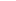 